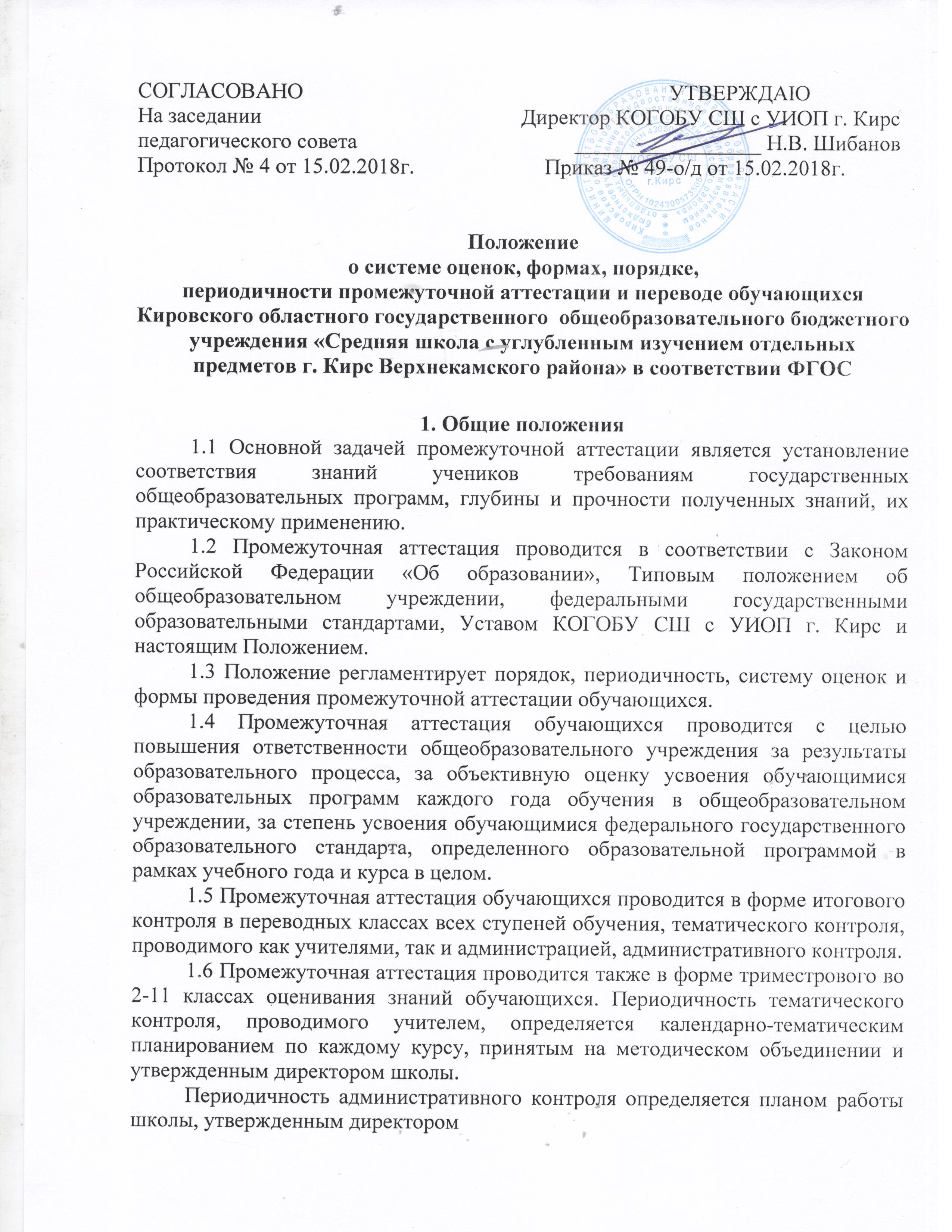 2. Формы промежуточной аттестации2.1.Промежуточная аттестация (итоговый контроль) в переводных классах может проводиться в следующих формах: итоговая контрольная работа, переводные письменные и устные экзамены, собеседование, итоговый опрос, тестирование, защита рефератов и творческих работ, защита проектов и другие формы.2.2. В соответствии с требованиями ФГОС приоритетными в диагностике (контрольные работы и т.п.) становятся новые формы работы - метапредметные диагностические работы. Метапредметные диагностические работы составляются из компетентностных заданий, требующих от ученика не только познавательных, но и регулятивных и коммуникативных действий.2.3. Обучающие, избравшие собеседование как одну из форм устного экзамена, по предложению предметной аттестационной комиссии дает без подготовки развернутый ответ по одной из ключевых тем курса или отвечает на вопросы обобщающего характера по всем темам учебной программы (вопросы заранее подготовлены и объявлены обучающимся). Собеседование целесообразно рекомендовать обучающимся, обладающим аналитическими способностями.Защита реферата предполагает предварительный выбор обучающемуся, успевающему на «4» или «5» по всем предметам интересующей его темы с учетом рекомендаций учителя или научного руководителя, глубокое изучение избранной проблемы и изложение выводов реферата. Не позднее, чем за неделю до проведения аттестации реферат представляется на рецензию учителю. Аттестационная комиссия знакомится с рецензией и выставляет оценку обучающемуся после защиты реферата на экзамене .При устной аттестации (экзаменах) обучающийся отвечает на вопросы, сформулированные в билетах, выполняет практическое задание (разбор предложения, решение задачи, выполнение лабораторной работы, демонстрация опыта, составление краткой речи по предложенной теме, чтение и перевод иностранного текста и т.д.).Тестирование по предмету проводится по готовым тестам или тестам, подготовленным методическим советом школы.2.4. В соответствии с ФГОС в промежуточную аттестацию включена новая диагностика результатов личностного развития. Она может проводиться в разных формах (диагностическая работа, результаты наблюдения и т.д.). Такая диагностика предполагает проявление учеником качеств своей личности: оценки поступков, обозначение своей жизненной позиции, культурного выбора, мотивов, личностных целей. Это сугубо личная сфера, поэтому правила личностной безопасности, конфиденциальности требуют проводить такую диагностику только в виде неперсонифицированных работ. Работы, выполняемые учениками, не подписываются, и таблицы, где собираются эти данные, показывают результаты только по классу или школе в целом, а не по конкретному ученику.2.5. Форма письменной контрольной работы дополняется новыми формами контроля результатов, как: целенаправленное наблюдение (фиксация проявляемых ученикам действий и качеств по заданным параметрам), самооценка ученика по принятым формам (например, лист с вопросами по саморефлексии конкретной деятельности), результаты учебных проектов,результаты разнообразных внеучебных и внешкольных работ, достижений учеников.
3. Порядок промежуточной аттестации.3.1. Промежуточная аттестация обучающихся проводится во 2-11 классах по учебным триместрам.3.2. Обучающимся 1-х классов отметки в баллах не выставляются. Учащимся 2-х классов отметки выставляются со 2 триместра. Успешность освоения школьниками программ в этот период характеризуется только качественной оценкой.3.3. Триместровые и оценки в переводных классах выставляются в баллах обучающимся 2-11 классов.3.4. В промежуточной аттестации обучающихся, находящихся на лечении в санатории, стационаре, учитываются оценки, полученные в учебном заведении при лечебном учреждении.3.5. Промежуточная аттестация обучающихся, отсутствующих более 50% учебного времени по уважительной причине (спортивные соревнования, сборы) осуществляется с обязательной сдачей учебного материала, изучаемому в триместре по выбору преподавателем любой из форм промежуточной аттестации.3.6. Ежегодно, не позднее 3-х месяцев до окончания учебного года решением педагогического совета Школырешает о проведении промежуточной аттестации в форме экзаменов или зачетов по отдельным предметам в 8,10-х классах;определяется перечень учебных предметов, выносимых на аттестацию;устанавливаются форма, порядок и сроки ее проведения. Данное решение утверждается педагогическим советом школы и закрепляется приказом директора по школе.3.7. Экзаменационные билеты и практические задания к ним, письменные контрольные задания, тесты, перечень тем учебного курса для собеседования, тематика рефератов разрабатываются школьными методическими объединениями в соответствии с федеральными государственными образовательными стандартами. Они утверждаются методическим советом школы и закрепляются приказом директора образовательного учреждения.В аттестационный материал по русскому языку, литературе, математике, географии, физике, химии, геометрии и другим учебным предметам рекомендуется включать как теоретические вопросы, так и практические задания, причем для аттестационной комиссии должны быть подготовлены решения и ответы практических заданий экзаменационного материала.На аттестации по иностранному языку проверяется техника чтения и практическое владение обучающимся устной речью в пределах требований. В первой части ответа предполагается устное высказывание экзаменующимся по предложенной теме, состоящее из количества фраз, определенных методическим объединением, во второй - изложение на иностранном языке содержания прочитанного текста и своего отношения к нему, либо чтение и разработка вопросов по содержанию текста для младших классов 1 и 2 ступеней. Тексты для чтения подбираются учителем из адаптированной художественной, научно-популярной литературы для юношества, объем текста устанавливается методическим объединением педагогических работников, исходя из требований образовательного стандарта.3.8. Классные руководители 2-4, 5-8, 10-х классов доводят до сведения учащихся и их родителей предметы и форму промежуточной аттестации, сроки, состав аттестационной комиссии.3.9. От промежуточной аттестации в переводных классах могут быть освобождены:отличники учебы;призеры городских, областных предметных олимпиад, конкурсов;учащиеся, имеющие положительные годовые отметки по всем предметам в особых случаях: 1) по состоянию здоровья согласно заключению медицинской комиссии; 2) в связи с экстренным переездом в другой населенный пункт, на новое место жительства; 3) по семейным обстоятельствам, имеющим объективные основания для освобождения от экзаменов.3.10. Ученики, имеющие неудовлетворительную оценку за год по учебному предмету, должны пройти промежуточную аттестацию по данному предмету.3.11. Промежуточная аттестация проводится ориентировочно с 15 по 31 мая.3.12. Аттестационные комиссии, даты аттестации, консультации утверждаются директором школы до 10 мая.3.13. В день проводится только одна форма контроля, интервал между ними 2-3 дня.3.14. Аттестационная комиссия состоит из экзаменующего учителя и ассистента. Возможно присутствие директора школы.3.15. На педагогическом советеобсуждается вопрос о формах проведения промежуточной аттестации;доводится до сведения участников образовательного процесса сроки и перечень предметов, по которым проводятся письменные контрольные работы по единым текстам, разработанным государственным или муниципальными органами управления образованием;определяется перечень и количество предметов, по которым организуется письменная и устная аттестация;обсуждается состав аттестационных комиссий по предметам, устанавливаются сроки аттестационного периода;представляются кандидатуры обучающихся на освобождение от промежуточного контроля.4. Формы и методы оценки обучающихся по ФГОС.4.1. В соответствии с ФГОС меняется инструментарий – формы и методы оценки. Изменяется традиционная оценочно-отметочная шкала (так называемая «пятибалльная»). Шкала становится по принципу «прибавления» и «уровнего подхода» – решение учеником простой учебной задачи, части задачи оценивается как безусловный успех, но на элементарном уровне, за которым следует более высокий уровень, к нему ученик может стремиться.4.2. За каждую учебную задачу или группу заданий (задач), показывающую овладение конкретным действием (умением), определяется и по возможности ставится отдельная отметка.4.3. Главным средством накопления информации об образовательных результатах ученика становится портфель достижений (портфолио). Официальный классный журнал не отменяется, но итоговая оценка за начальную школу (решение о переводе на следующую ступень образования) принимается не на основе годовых предметных отметок в журнале, а на основе всех результатов (предметных, метапредметных, личностных; учебных и внеучебных), накопленных в портфеле достижений ученика за четыре года обучения в начальной школе.4.4. «Портфель достижений» - обязательный компонент определения итоговой оценки в Основной образовательной программе, дополняющей Федеральный государственный образовательный стандарт.«Портфель достижений ученика» – это сборник работ и результатов, которые показывают усилия, прогресс и достижения ученика в разных областях (учёба, творчество, общение, здоровье, полезный людям труд и т.д.), а также самоанализ учеником своих текущих достижений и недостатков, позволяющих самому определять цели своегодальнейшего развития.4.5. Основные разделы «Портфеля достижений»:показатели предметных результатов (контрольные работы, данные из таблиц результатов, выборки проектных, творческих и других работ по разным предметам);показатели метапредметных результатов;показатели личностных результатов (прежде всего во внеучебной деятельности).4.6. Пополнять «Портфель достижений» и оценивать его материалы должен ученик. Учитель же раз в триместр пополняет лишь небольшую обязательную часть (после контрольных работ), а в остальномобучает ученика порядку пополнения портфеля основным набором материалов и их оцениванию по качественной шкале: «нормально», «хорошо», «почти отлично», «отлично», «превосходно»4.7.Новые средства, формы и методы оценки должны обеспечить комплексную оценку результатов. Это не отдельные отметки по отдельным предметам, а общая характеристика всего приобретённого учеником – его личностные, метапредметные и предметные результаты. Педагог сводит все данные диагностик в простые таблицы образовательных результатов. Все помещаемые в таблицах оценки и отметки являются необходимым условием для принятия решений по педагогической помощи и поддержке каждого ученика в том, что ему необходимо на данном этапе его развития.5. Система оценки результатов ФГОС.5.1. Результаты ученика – это действия (умения) по использованию знаний в ходе решения задач (личностных, метапредметных, предметных). Отдельные действия достойны оценки (словесной характеристики), а решение полноценной задачи – оценки и отметки (знака фиксации в определенной системе)5.2. Результаты на уроке оценивает сам ученик по алгоритму самооценки. Учитель имеет право скорректировать оценку и отметку, если докажет, что ученик завысил или занизил их.После уроков за письменные задания оценку и отметку определяет учитель. Ученик имеет право изменить эту оценку и отметку, если докажет, что она завышена или занижена.5.3. Оценка ставится за каждую учебную задачу, показывающую овладение конкретным действием (умением).5.4. В соответствии с требованиями ФГОС в начальной школе вводятся «Таблицы образовательных результатов». Таблицы составляются из перечня действий (умений), которыми должен и может овладеть ученик.Таблицы образовательных результатов размещаются в «Рабочем журнале учителя»в бумажном или в электронном варианте.«Рабочий журнал учителя» - это блокнот для рабочих записей. Он необходим для фиксации и хранения информации о динамике развития ученика, которая не может быть отображена в официальном классном журнале.В таблицах отметки выставляются в графу того действия (умения), которое было основным в ходе решения конкретной задачи.Отметки выставляются по 5-ти бальной системе.5.5. Необходимо три группы таблиц:таблицы ПРЕДМЕТНЫХ результатов - литературное чтение (1-4 кл.), русский язык (1-4 кл.), математика (1-4 кл.), окружающий мир (1-4 кл,), технология (1-4 кл.), изобразительное искусство (1-4 кл.).таблицы МЕТАПРЕДМЕТНЫХ результатов: регулятивные универсальные учебные действия (1 кл., 2 кл., 3-4 кл.), познавательные универсальные учебные действия (1 кл., 2 кл., 3-4 кл.), коммуникативные универсальные учебные действия (1-2 кл., 3-4 кл.).таблицы ЛИЧНОСТНЫХ неперсонифицированных результатов (1-2 кл., 3-4 кл.).5.6. Отметки заносятся в таблицы результатов: Обязательно (минимум):за метапредметные и личностные неперсонифицированные диагностические работы (один раз в год – обязательно),за предметные контрольные работы (один раз в триместр – обязательно).По желанию и возможностям учителя (максимум):за любые другие задания (письменные или устные) – от урока к уроку по решению учителя и школы.5.7.Типы оценок: - текущие, за задачи, решенные при изучении новой темы (выставляются по желанию ученика)- за тематические проверочные (контрольные) работы (отметка выставляется обязательно всем ученикам с правом пересдачи хотя бы 1 раз)
5.8. Критерии оценивания по признакам трёх уровней успешности. Необходимый уровень (базовый) – решение типовой задачи, подобной тем, что решали уже много раз, где требовались отработанные действия (раздел «Ученик научится» примерной программы) и усвоенные знания, (входящие в опорную систему знаний предмета в примерной программе). Это достаточно для продолжения образования, это возможно и необходимо всем. Качественные оценки«хорошо, но не отлично» или «нормально» (решение задачи с недочётами). Повышенный уровень (программный) – решение нестандартной задачи, где потребовалось:либо действие в новой, непривычной ситуации (в том числе действия из раздела «Ученик может научиться» примерной программы);либо использование новых, усваиваемых в данный момент знаний (в том числе выходящих за рамки опорной системы знаний по предмету).Умение действовать в нестандартной ситуации – это отличие от необходимого всем уровня.  Качественные оценки: «отлично» или «почти отлично» (решение задачи с недочётами). Максимальный уровень (НЕобязательный)решение не изучавшейся в классе «сверхзадачи», для которой потребовались либо самостоятельно добытые, не изучавшиеся знания, либо новые, самостоятельно усвоенные умения и действия, требуемые на следующих ступенях образования. Это демонстрирует исключительные успехи отдельных учеников по отдельным темам сверх школьных требований. Качественная оценка «превосходно».5.9. Определение итоговых оценок: - предметные триместровые оценки/отметки определяются по таблицам предметных результатов (среднее арифметическое баллов); итоговая оценка за ступень начальной школы определяется на основе положительных результатов. накопленных учеником в портфеле достижений, а также на основе итоговой диагностики предметных и метапредметных результатов.5.10.Итоговая оценка за ступень начальной школы это словесная характеристика достижений ученика, которая создаётся на основании трёх показателей: комплексной накопленной оценки (вывода по «Портфелю достижений» совокупность всех образовательных результатов);результатов итоговых диагностических работ по русскому языку и математике (освоение опорной системы знаний – через решение задач); результатов предварительных диагностических работ по УУД за 4-й класс и итоговой комплексной межпредметной диагностической работы (уровень метапредметных действий с предметными и надпредметными знаниями).На основе трёх этих показателей педагогами-экспертами формулируется один из трёх возможных выводов-оценок результатов по предметам и УУД:На основании итоговой оценки принимается решение педагогического совета образовательного учреждения о переводе ученика на следующую ступень образования.5.10. В первом классе вместо балльных отметок допустимо использовать только положительную и не различаемую по уровням фиксацию:учитель у себя в таблице результатов ставит «+»,ученик у себя в дневнике или тетради также ставит «+» или закрашивает кружок В последующих классах при появлении балльных отметок правило используется целиком: отметка может быть поставлена не за «общую активность», не за отдельные реплики, а только за самостоятельное решение учеником учебной задачи (выполнение задания).6. Права и обязанности участников образовательного процесса6.1. Руководитель общеобразовательного учреждения (его заместитель по учебно-воспитательной работе) обязан:на педагогическом совете обсудить вопрос о формах проведения промежуточной аттестации обучающихся;довести до сведения участников образовательного процесса сроки и перечень предметов, по которым проводятся письменные работы по единым текстам, разработанным государственными или муниципальными органами управления образованием;определить перечень и количество предметов, по которым организуется письменная и устная аттестация обучающихся;установить сроки аттестационного периода;утвердить состав аттестационных комиссий по предметам;утвердить расписание экзаменов и консультаций;решить вопрос об освобождении обучающихся от итогового контроля и провести их аттестацию на основе текущей аттестации;представить анализ итогов аттестации обучающихся на методические объединения и педсовет.6.2. Учителя, входящие в состав аттестационных комиссий, обязаны:подготовить аттестационный материал для проведения всех форм промежуточной аттестации по предметам, установленным и избранным обучающимися;организовать необходимую консультативную помощь обучающимся при подготовке к итоговому контролю.6.3. Обучающиеся школы и их родители под руководством классных руководителей создают необходимые комфортные условия в помещениях, отведенных для проведения промежуточной и итоговой аттестации.7. Оформление документации общеобразовательного учреждения по организации и проведению итогового контроля в переводных классах.7.1.Педагогический совет выносит решение (срок: конец марта - начало апреля) о проведении промежуточной аттестации в форме итогового контроля в переводных классах, определяет количество учебных предметов, формы и сроки (вторая половина мая текущего года) аттестационного периода. Данное решение утверждается приказом по общеобразовательному учреждению.7.2.Приказом по общеобразовательному учреждению утверждаются составы аттестационных комиссий по предметам (до 10 мая). В переводных классах повторные экзамены обучающихся, аттестованных с одной “2”, проводятся той же экзаменационной комиссией, которая принимала весенние экзамены в данной школе (за исключением тех членов, которые находятся в очередном отпуске).7.3.Руководитель общеобразовательного учреждения утверждает расписание итогового контроля в переводных классах (до 10 мая).7.4.Приказом по общеобразовательному учреждению утверждается список обучающихся, освобожденных от участия в итоговом контроле в соответствии с п.3.9. настоящего положения (до начала аттестационного периода).7.5. Учителя выставляют в классных журналах оценки, полученные обучающимися в ходе проведения аттестации, и итоговые оценки по предметам (до 30 мая).7.6.Орган управления общеобразовательным учреждением (педсовет) принимает решение о переводе обучающихся (в протоколе дается списочный состав обучающихся, переведенных в следующий класс, оставленных на повторный курс обучения, перевод которых был отложен). Приказом по общеобразовательному учреждению утверждается решение педсовета о переводе обучающихся, при этом указывается количественный состав обучающихся.7.7.Бланки письменных и устных ответов обучающихся хранятся в делах общеобразовательного учреждения в течение года.7.8. В личное дело, ведомость вносятся оценки по всем предметам, содержащимся в учебном плане школы.7.9. Учащимся, изучавшим факультативные курсы, в ведомости, в личном деле делается соответствующая запись.7.10.Оценка по каждому предмету в ведомости проставляется цифрами и в скобках словами: 5 (отлично), 4 (хорошо), 3 (удовлетворительно).7.11.Учащимся, освобожденным по состоянию здоровья от занятий по физической культуре, делается запись “освобожден(а)”.7.12.Документы об окончании заполняются чернилами, тушью или пастой, подписываются директором общеобразовательного учебного заведения, его заместителем по учебно-воспитательной работе и учителями. Оттиск школьной гербовой печати должен быть ясным, легко читаемым. Никаких подчисток и исправлений, незаполненных граф не допускается. Фамилия, имя, отчество, месяц, год рождения выпускника записываются полностью и в точном соответствии с записями в свидетельстве о рождении. Полностью указывается наименование, номер и местонахождение учебного заведения, выдавшего документ.8. Порядок перевода обучающихся.8.1. Перевод обучающихся в последующий класс осуществляется при положительных итоговых оценках.8.2. В исключительных случаях по решению педсовета обучающиеся могут быть условно переведены с неудовлетворительной одной оценкой с обязательной сдачей предмета в течение 1 учебного  триместра следующего учебного года.8.3. Перевод обучающихся может быть отложен по решению педсовета до ликвидации задолженности по 1 предмету до начала нового учебного года.8.4. Годовые оценки по всем учебным предметам выставляются учителями до окончания учебных занятий на основании фактического уровня знаний, умений и навыков школьников к концу учебного года с учетом триместровых оценок и итогового контроля.8.5.Обучающиеся 1-й ступени общеобразовательного учебного заведения, не справляющиеся с учебной программой, должны быть направлены на ПМПК, которое выдает решение о дальнейшем обучении ученика.